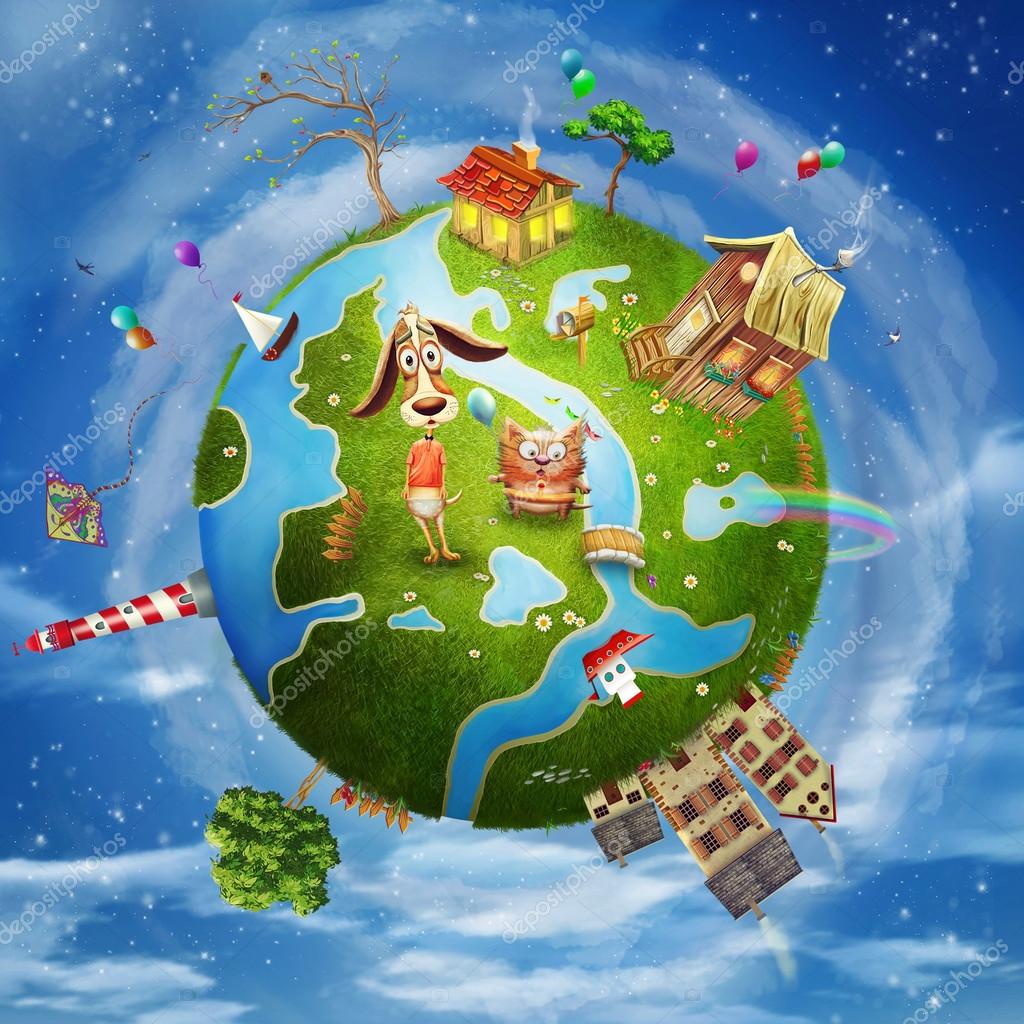 28 мая«Свистать всех наверх!»Встреча, распределение по отрядамВзвешивание!!! Торжественное открытие профильной смены. Линейка – старт. Игры на знакомствоПридумывание эмблемы, названия, девиза отряд.11.30 кино КДЦ «Мотовилиха» «Приключение Падингтона»29 мая«Прямо по курсу Азия»Утренняя разминкаЭкскурсия «Кто создает погоду!» 09.00 группа 109.45 группа 2Оформление уголка лагеря «Карта путешественника»Веревочный курс «Доблестный экипаж»30 мая«Западная Азия»утренняя разминкаконкурс рисунков «Природа Азии»11.00 «Они тоже сражались за Родину!»31мая«Центральная и Южная Азия»утренняя разминка10.30 театр кукол «По щучьему веленью» Танцевальный микс (изучение танцев Азии)1 июня«Восточная Азия»утренняя разминкаярмаркаигровая программа «Восточные игры»4 июня«4 остановка: Юго-восточная Азия»утренняя разминка10.30 ТЮЗ «Каникулы в Лукоморье»квест «Запоминай играючи»5  июня«Галопом по Европе»Утренняя разминкабассейн:1отряд  10.152отряд  11.003отряд  11.30изготовление карты Европы6 июня«Восточная Европа»утренняя разминкаизготовление из подручных средств достопримечательностей Западной Европы «Мы, наконец, построили!»7 июня«Западная Европа»утренняя разминкаЭкскурсия «Лимонадка»:9.00 группа №110.00 группа №28 июня«3 остановка: Северная Европа»утренняя разминка«Веселый кавардак» - веселые стартыТеатр – экспромт «Культура Европы»9 июня«Южная Европа»утренняя разминкалазертаг (по времени)танцевальный микс (изучение танцев Европы)13 июня«Жаркая, Африка»утренняя разминкаконкурс рисунков «Настенная живопись»11.30 «Дорожный кавардак» Бом Би бом14 июня«Африканские ритмы»утренняя разминкабассейн:1отряд  10.152отряд  11.003отряд  11.30 танцевальный микс (изучение танцев Африки)15 июня«Северная Америка»утренняя разминка9.30 «Сказка о капризной царевне» Круглый стол «Защитим флору и фауну»18 июня«Южная Америка»утренняя разминка«В поисках капитана Гриши» - образовательная он-лайн платформа «Учи.ру»13.00 кино «Фердинант»19 июня«Жаркая, Африка»утренняя разминкабассейн:1отряд  10.152отряд  11.003отряд  11.30конкурс рисунков «Настенная живопись»20 июня«Африканские ритмы»утренняя разминка Экскурсия «Летим в Африку!»09.20 группа 110.20 группа 2танцевальный микс (изучение танцев Африки)21 июня«Возвращение в родные края»взвешивание Церемония закрытия смены, награждениеШоу «Праздничный микс»